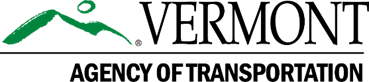 Public Transit Advisory CouncilSeptember 15, 2022 1:00pm – 2:45pmBarre City Place – RM 303(Teams Meeting Link Available upon Request)Draft Agenda1:00pm	Welcome and Introductions – Michele Boomhower, VTrans Director of Policy, Planning and Intermodal Development, Membership updates 1:05pm	Review and approval of the March and July 2022 PTAC minutes/record (attached)  1:10pm 	Operations Update (including Recovery and Job Access program, new scheduling and dispatch software). 1:25pm	FY’23 Legislative Study and Potential Impacts to Service1:40pm	FY’23 Program Grant Awards1:50pm	Community Driver Program2:05pm	Administrative Efficiency Project (GMT and VTrans)2:20pm	FY ’24 Draft Budget Review2:30pm	Member Updates2:45pm	Adjourn